УКРАЇНА    ЧЕРНІГІВСЬКА МІСЬКА РАДА   Р І Ш Е Н Н ЯКеруючись статтею 26 Закону України «Про місцеве самоврядування в Україні», міська рада вирішила:          1. Схвалити текст звернення депутатів  Чернігівської міської ради        VІІ скликання до Президента  України, Голови Верховної Ради України,  народних депутатів України щодо розгляду та прийняття Виборчого кодексу (додається).2. Звернення Чернігівської міської ради надіслати до Президента України та Голови Верховної Ради України.	3.  Контроль за виконанням  рішення покласти на секретаря  міської ради Черненка М. П.      Міський голова			   В. А. Атрошенко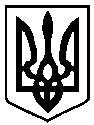 22 червня 2018 року          м. Чернігів № 32/VII - 25Про звернення Чернігівської міської ради до Президента  України, Голови Верховної Ради України,  народних депутатів України щодо розгляду та прийняття Виборчого кодексу 